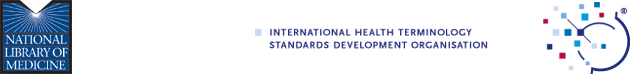 Skills Matrix – Content CommitteePlease help us to ensure that IHTSDO Committees consist of a balanced and diverse set of expertise and experience. We would appreciate if you could complete the form below, marking each box for which you have relevant skills or experience.Please send completed forms to the National Library of Medicine via e-mail (auld@nlm.nih.gov) no later than COB August 4, 2014.  Please use the subject “US Nominations – IHTSDO Standing Committees”. Thank you for helping to ensure a strong advisory structure for IHTSDO and its Members.NomineeSkills MatrixIHTSDO seeks individuals with a mix of skills to serve on Standing Committees. Please mark the attribute(s) in which you have experience and expertise at an organizational, national and/or international level.NameE-Mail AddressAttributesCheck all that apply EditorSNOMED CT DesignSNOMED CT ImplementationSNOMED CT ToolingOther Terminology Design, Development & ReleaseOther Terminology ImplementationClassification & GroupingEngineering of natural language processing (NLP) systemsEngineering of semantic systems (ontologies, decision support, knowledge engineering)Command of two or more languages (e.g. Chinese, French, German, etc)National and International  Development and/or ApprovalRegistered Clinical Professional (current or past)Software design and developmentSoftware production for marketData  Management including PolicyChief Information Officer and/or Chief Technical Architect ManagementActive in the IHTSDO community(member of SIG and/or Project Group)